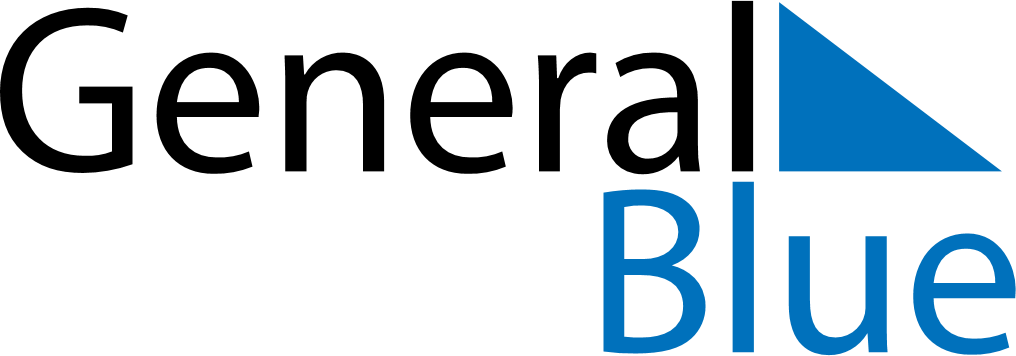 January 2024January 2024January 2024January 2024January 2024January 2024Hausjaervi, Kanta-Haeme, FinlandHausjaervi, Kanta-Haeme, FinlandHausjaervi, Kanta-Haeme, FinlandHausjaervi, Kanta-Haeme, FinlandHausjaervi, Kanta-Haeme, FinlandHausjaervi, Kanta-Haeme, FinlandSunday Monday Tuesday Wednesday Thursday Friday Saturday 1 2 3 4 5 6 Sunrise: 9:30 AM Sunset: 3:16 PM Daylight: 5 hours and 45 minutes. Sunrise: 9:29 AM Sunset: 3:17 PM Daylight: 5 hours and 47 minutes. Sunrise: 9:29 AM Sunset: 3:19 PM Daylight: 5 hours and 49 minutes. Sunrise: 9:28 AM Sunset: 3:20 PM Daylight: 5 hours and 52 minutes. Sunrise: 9:27 AM Sunset: 3:22 PM Daylight: 5 hours and 54 minutes. Sunrise: 9:27 AM Sunset: 3:24 PM Daylight: 5 hours and 57 minutes. 7 8 9 10 11 12 13 Sunrise: 9:26 AM Sunset: 3:26 PM Daylight: 6 hours and 0 minutes. Sunrise: 9:25 AM Sunset: 3:28 PM Daylight: 6 hours and 3 minutes. Sunrise: 9:23 AM Sunset: 3:30 PM Daylight: 6 hours and 6 minutes. Sunrise: 9:22 AM Sunset: 3:32 PM Daylight: 6 hours and 9 minutes. Sunrise: 9:21 AM Sunset: 3:34 PM Daylight: 6 hours and 12 minutes. Sunrise: 9:20 AM Sunset: 3:36 PM Daylight: 6 hours and 16 minutes. Sunrise: 9:18 AM Sunset: 3:38 PM Daylight: 6 hours and 19 minutes. 14 15 16 17 18 19 20 Sunrise: 9:17 AM Sunset: 3:40 PM Daylight: 6 hours and 23 minutes. Sunrise: 9:15 AM Sunset: 3:43 PM Daylight: 6 hours and 27 minutes. Sunrise: 9:13 AM Sunset: 3:45 PM Daylight: 6 hours and 31 minutes. Sunrise: 9:12 AM Sunset: 3:47 PM Daylight: 6 hours and 35 minutes. Sunrise: 9:10 AM Sunset: 3:50 PM Daylight: 6 hours and 39 minutes. Sunrise: 9:08 AM Sunset: 3:52 PM Daylight: 6 hours and 43 minutes. Sunrise: 9:06 AM Sunset: 3:55 PM Daylight: 6 hours and 48 minutes. 21 22 23 24 25 26 27 Sunrise: 9:04 AM Sunset: 3:57 PM Daylight: 6 hours and 52 minutes. Sunrise: 9:02 AM Sunset: 4:00 PM Daylight: 6 hours and 57 minutes. Sunrise: 9:00 AM Sunset: 4:02 PM Daylight: 7 hours and 1 minute. Sunrise: 8:58 AM Sunset: 4:05 PM Daylight: 7 hours and 6 minutes. Sunrise: 8:56 AM Sunset: 4:08 PM Daylight: 7 hours and 11 minutes. Sunrise: 8:54 AM Sunset: 4:10 PM Daylight: 7 hours and 16 minutes. Sunrise: 8:52 AM Sunset: 4:13 PM Daylight: 7 hours and 21 minutes. 28 29 30 31 Sunrise: 8:50 AM Sunset: 4:15 PM Daylight: 7 hours and 25 minutes. Sunrise: 8:47 AM Sunset: 4:18 PM Daylight: 7 hours and 30 minutes. Sunrise: 8:45 AM Sunset: 4:21 PM Daylight: 7 hours and 35 minutes. Sunrise: 8:43 AM Sunset: 4:24 PM Daylight: 7 hours and 41 minutes. 